				        Bewandert. Begeistert. Bewährt.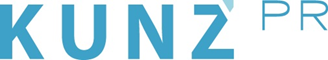 Presse-Info St. Johann in Tirol19. Februar 2024F(r)esch: Beim Dirndl und Lederhosen Skitag gibt’s den Skipass für 30 Euro(St. Johann in Tirol) Kurz oder lang, traditionell oder eher verspielt im Landhausstil: Wer am 23./24. März in St. Johann in Tirol auf die Piste geht und Tracht trägt, zahlt nur 30 Euro für den Tagesskipass. In uriger Kluft werden Wintersportler Teil des lebensfrohen Gesamtkunstwerks, das traditionelles Flair vor der Kulisse des Kitzbüheler Horns zaubert und nehmen garantiert einzigartige Bilder und Erinnerungen mit nach Hause. Livemusik bringt dabei den richtigen Rhythmus in die Tiroler Berge – und stimmt schon einmal fürs Schunkeln und die Sommerfeste ein. Das Skigebiet in St. Johann in Tirol ist noch bis 1. April geöffnet. www.kitzalps.cc